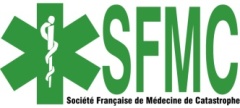 SESSION du jeudi 22 avril 2021       Webinaire Zoom – 13 :30ÉVACUATIONS SANITAIRES CoViD EN NOMBRE
Retours d’expérience
INSCRIPTION


Tarifs de l’inscription :Distanciel membre SFMC (webinaire accès Zoom®)…………………….Gratuit  	|……………..|€Distanciel non membre SFMC …………………………………………………… Gratuit           |……………..|€Inscription formation professionnelle (Convention FPC) …………………..       +	20 € 	|……………..| €Inscription ou payement par un tiers  ……………………………………………………..…..     + 	20 € 	|……………..| €Inscription après le 11 avril 2021               …………………………………………..……..      + 	20 €    	|……………..|Total à régler..…………………………….…………………………………………………………………….…….		|……………..| €Membres personnes morales, membres affiliés, nous contacter.Je règle par :   chèque     virement bancaire  IBAN : FR76 3000 4008 1000 0103 2503 046   BIC : BNPAFRPP Société Française de Médecine de Catastrophe 1 place Alphonse Laveran 75230 Paris cedex 05 mandat administratif (préciser les coordonnées de la personne effectuant le règlement)    Date 										SignatureA retourner (franchise postale en France) à :	
	Session référencée Data-dock (bien renseigner les rubriques notées* du bulletin d’inscription) ;Enregistrée Formation Professionnelle n° 1175 51578 75 (contrat sur demande) ;Non référencée DPC.Nom* :	Nom* :	Prénom* :Titre, grade, Fonction* : Titre, grade, Fonction* : Date de naissance* :Adresse :Adresse :Adresse :Organisme d’emploi, adresse professionnelle* :Organisme d’emploi, adresse professionnelle* :Organisme d’emploi, adresse professionnelle* :Adresse courriel, très lisible* :Adresse courriel, très lisible* :Adresse courriel, très lisible* :Téléphone :N° ADELI ou RPPS* :
 N° ADELI ou RPPS* :
 Membre SFMC:         non       oui    => préciser votre n° de membre :  
Membre SFMC:         non       oui    => préciser votre n° de membre :  
Membre SFMC:         non       oui    => préciser votre n° de membre :  
               SFMC Secrétariat des Colloques  	        	  
      Libre réponse 71646  - 93509 Pantin CedexContacts et renseignements : colloques@sfmc.eu       Tél. : 06 46 75 04 89